COMPTE-RENDU CONSEIL DE CLASSE 1ES3du 26/11/2018_1er trimestreINTRODUCTION :Mme Nouis rappelle que pour les premières, c’est la dernière année du bac traditionnel et la 3ème génération de parcours sup.Il faut se soucier de l’orientation en profitant au maximum de ce qui est proposé au lycée pour élargir ses horizons.Commence le mois de l’orientation :- une élève de la classe a assisté à une présentation dans un IUT- le 1/12 : forum des métiers avec 10 thèmes, organisé par les parents d’élèves- le 26/01 : des anciens élèves viendront présenter leurs parcours- fin du 2ème trimestre : demande pour les filières ES et L avec lettre de candidature pour la prépa science-po et spécialité math avec classement et avis rendu lors du conseil de classe.Mme Nouis conseille aussi de se renseigner sur les salons et rajoute que le parcours d’une vie ne ressemble pas à une autoroute et que prendre des chemins de traverse permet de voir plus de paysages : au plus on est curieux et on s’intéresse aux parcours des gens, au plus des idées peuvent survenir.AU SUJET DE LA CLASSE, Professeur principal, Mme LECLERCQ Assez bons résultats dans l’ensemble2 élèves en difficulté / 22 élèves satisfaisants / 4 élèves en tête de classeBeaucoup ont des capacités mais qui ne sont pas exploitées par manque de méthode et de travail régulier.La classe est agréable mais lente à se mettre au travail avec un esprit de collégiens et du bavardage.Potentiel à exploiter, les professeurs attendent mieux.EPS, M. PIGNALRegrette l’organisation en petits cycles qui ne permet pas de faire le programme complet sur chaque discipline.Problème de nombreuses absences en natation sachant que les 2 premiers cours n’ont pu avoir lieu et que la moitié des élèves étaient absents au 3ème cours.Attention, au bac, il n’y aura pas forcément le choix entre les 2 disciplines (athlétisme et natation) et ceux qui n’auront pas été excusés avec un certificat prennent des risques. Les certificats sont à présenter au professeur.Sachant que ceux qui ne savent pas très bien nager, devraient en profiter pour apprendre, même au lycée, et pas seulement en vue du bac mais aussi pour leur vie future.FRANÇAIS, Mme LAMY-MACLOUFSatisfaisant, bien engagés et courageux.HISTOIRE-GEO, Mme MARTINIClasse bavarde et « gamins ». Ne travaillent pas comme ils le devraient. 1/3 ont des résultats insuffisants par manque de travail.ITALIEN LV3, Mme GATULLE15 élèves en italien qui sont motivés et satisfaisants.PHYSIQUE-CHIMIE, M. MAIMBOURGMoyenne de la classe 11,70 alors qu’une autre première avec les mêmes devoirs a 14 de moyenne.9 élèves en dessous. Peuvent mieux faire. Manque de travail et d’attention en classe surtout en TP, même en 1/2 groupe, ce qui est très dommageable à l’apprentissage.SVTAttention suite au changement de professeur (Mme LAM était en remplacement de Mme POULLOT), les notes risquent de descendre car pas la même politique de notation, plutôt avantageuse de la part de Mme LAM.ANGLAIS LV1, Mme COMBS-LAWSONClasse trop agitée, pas concentrée et pénalisée par le manque de travail et le manque de sérieux.MATHEMATIQUE, M. VERTUELFace à face pédagogique agréable mais classe à recadrer, lente au travail, hétérogène dans les résultats. Manque de bases et de travail. Il faudrait une consolidation des bases en calcul.SES, Mme LECLERCQClasse agréable mais pas toujours active.Pas de travail à la maison de la part de certains élèves qui ralentissent la classe. Elle demande aux élèves de faire leurs exercices à la maison et pour ceux qui ne comprennent pas, fassent une liste de questions de non-compréhension pour qu’elle puisse donner des réponses et explications précises et ne pas se contenter de dire : « je ne comprends pas ».TPEAttention, il faut se mettre au travail. Certains groupes n’ont pas encore commencé la rédaction, ils pensent qu’ils ont le temps, mais ce n’est pas le cas.Le rendu est en février mais en janvier, il faudra travailler l’oral et si l’écrit n’est pas fini avant, cela va être problématique.L’avancement des TPE est consigné dans le carnet de bord, à disposition des parents.CONCLUSION de Mme NOUISAttention les bulletins et appréciations suivent dans Parcours sup.Il faut approfondir avec pour obligation d’utiliser ses compétences et de faire fructifier ses capacités sinon c’est un mépris envers soi-même que l’on pourra regretter dans sa vie d’adulte.BILAN CPEBeaucoup d’absences et attention aux absences non justifiées et irrecevables qui apparaissent sur les bulletins.BILAN DELEGUES DE CLASSEBonne ambiance mais un peu dissipé,  les élèves ne travaillent pas assez.Mme NOUIS remarque que, très bien pour la bonne ambiance et plus agréable ainsi de venir au lycée, mais attention d’anticiper pour la suite.La seconde partie du conseil de classe a examiné les résultats individuels de chaque élève.Si un parent souhaite des informations sur son enfant, vous pouvez contacter par mail :VIDAL Nathalie (parent FCPE) nath.vidal7@gmail.comBERRADA Hanane (parent PEEP) hberrada75@gmail.comSynthèse des moyennes par matière :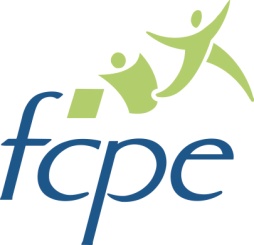 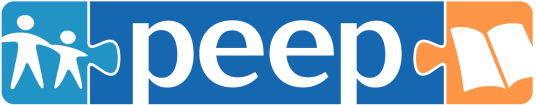 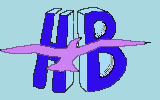 MatièreFrançaisLV1 AnglaisLV1 
AnglaisLV2 EspagnolH-GSESMathssciencessciencessciencesEPSchinoisItalienLatingrecmoyenne classe12.4112.513.1214.411121213.1714.1911.7412.7714.6313.0714.3313.82Note la + haute15.251617.2218.6016.5017.514.516.86181615.517.118.515.516.13Note la + basse6.2089.33106.5078.507.577.55.671011.3913.5011.5